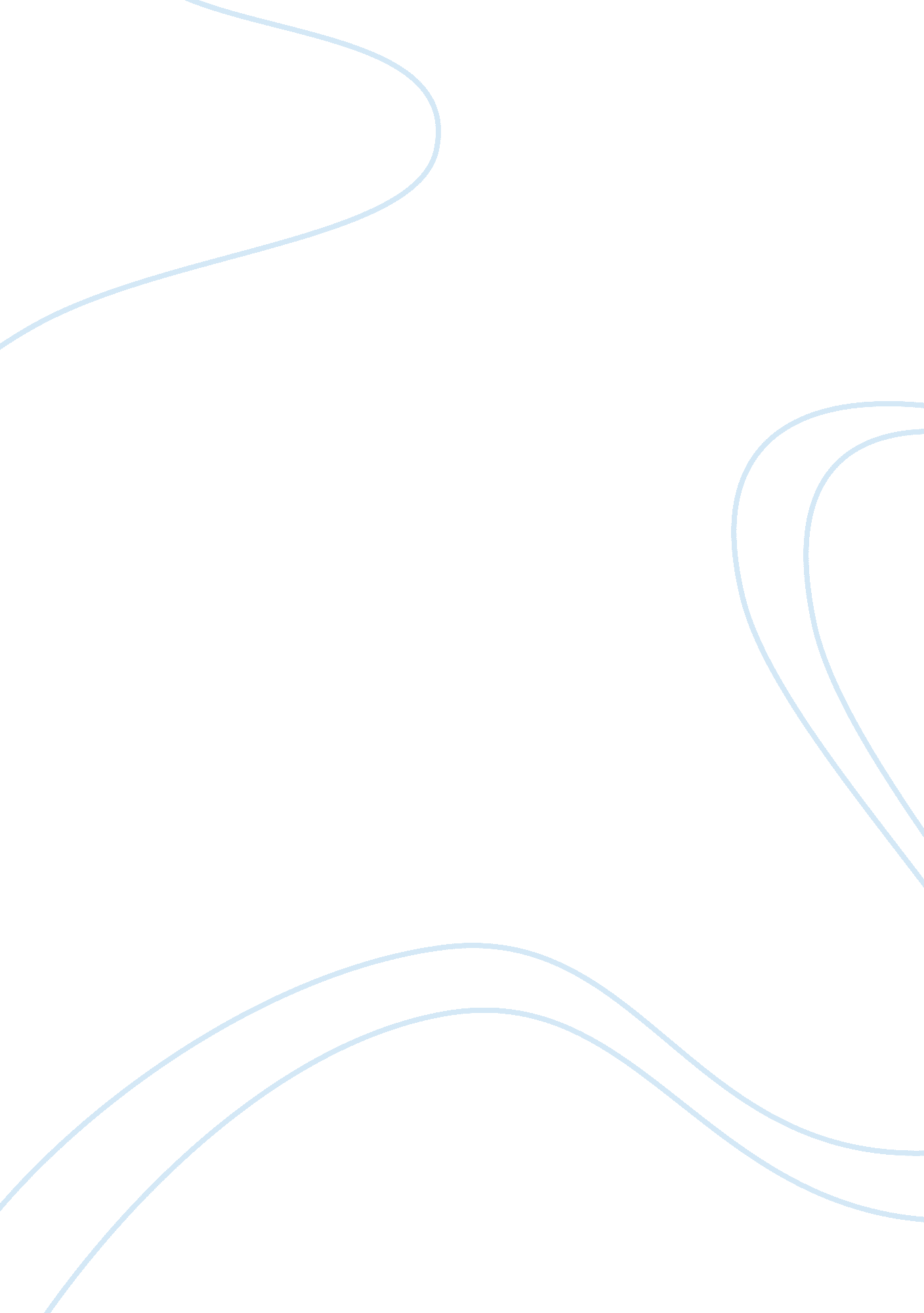 Communication is misunderstood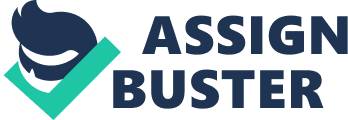 Communication is Misunderstood, Misunderstandingor failure of communication can happen from time to time. Here™s an experienceI would like to share. It was a rather small incident that happened a few weeksago when I, with another two classmates, was preparing the documents for alecture the next day. We three were like a working group and our job was tocollect the agenda items and related attachments (electronic ones), print and distributebefore the lecture starts. On the eve before the lecture day, since allthe agenda items were collected, I decided to print out the files, which were supposedto be done the next morning by all three of us, without informing my partners. It™s not an easy job for there were at least 15 attachments and totally 40copies were needed for the lecture. Thinking back, what I™d done might be intendedto be nice and considerate to my partners. However, when itcame to the next day, the guy that responsible for collecting document told methat two of the documents had major updates and need to reprint. You cannot imaginehow frustrated and upset I felt when I heard this! I asked him when he got theupdated paper, and it turned out the paper were sent before the time I print. It was at that time I felt myself silly not to inform others before printingjust to be nice. Also, I was sorry for the 200 pieces of paper wasted for printingthe non-updated documents. So it™sobviously there™s a missing part of transmitting messages here. There™s no evenno vreceiving and interpreting oral and other signal for another people  in the incident. If the guy had kept me informed of the updated documentsonce he got them, or if I had informed everyone beforehand that I was going toprint the document, the incident would not happen. Therefore, In the process ofan activity that involved different independent parties, like people worktogether to achievement something, communication or the message exchange  play a very important role as it™s a Communication is a transactional process and should be put in the first place.-Y 